В целях увековечения памяти графика, художника, основателя Чебоксарского художественного училища Ф.С. Быкова, а также выявления и поддержки одаренных детей и молодежи, создания условий для реализации их творческого потенциала п р и к а з ы в а ю:1. Провести в январе – мае 2020 г. XI Всероссийский творческий 
конкурс, посвященный основателю Чебоксарского художественного училища Ф.С. Быкову.2. Утвердить:Положение о XI Всероссийском творческом конкурсе, посвященном основателю Чебоксарского художественного училища Ф.С. Быкову 
(приложение № 1);состав организационного комитета XI Всероссийского творческого конкурса, посвященного основателю Чебоксарского художественного училища 
Ф.С. Быкову (приложение № 2);состав конкурсной комиссии по подведению итогов XI Всероссийского творческого конкурса, посвященного основателю Чебоксарского художественного училища Ф.С. Быкову (приложение № 3).УТВЕРЖДЕНОприказом Министерства культуры,по делам национальностейи архивного делаЧувашской Республики от ___________ № ____________(приложение № 1)ПОЛОЖЕНИЕоб XI Всероссийском творческом конкурсе, посвященном основателюЧебоксарского художественного училища Ф.С. БыковуI. Общие положенияНастоящее Положение определяет цель и задачи XI  Всероссийского творческого конкурса, посвященного основателю Чебоксарского художественного училища Ф.С. Быкову (далее – Конкурс), порядок его организации, проведения, подведения итогов и награждения победителей.Учредитель Конкурса - Министерство культуры, по делам национальностей и архивного дела Чувашской Республики (далее - Министерство).Подготовку и проведение Конкурса осуществляет организационный комитет, состав которого утверждается приказом Министерства (далее – оргкомитет).II. Цель и задачи КонкурсаКонкурс проводится в целях духовно-нравственного, художественно-эстетического и патриотического воспитания детей и молодежи.Задачи Конкурса:- выявление и поддержка одаренных детей и молодежи, создание условий для реализации их творческого потенциала;- повышение социальной значимости детского художественного творчества.III. Участники КонкурсаВ Конкурсе могут принять участие обучающиеся детских художественных школ и школ искусств, профессиональных образовательных организаций художественной направленности регионов, расположенных на территории Российской Федерации,  в возрасте от 9 до 20 лет.  Все участники делятся на три возрастные группы:I возрастная группа – c 9 до 12 лет (включительно);II возрастная группа – с 13 до 16 лет (включительно); III возрастная группа – с 17 до 20 лет (включительно).IV. Время и порядок проведения Конкурса4.1. Настоящее Положение публикуется на официальном сайте БПОУ «Чебоксарское художественное училище (техникум)» Минкультуры Чувашии (далее – Чебоксарское художественное училище) (http://www.chebartschool.ru/) в информационно-телекоммуникационной сети «Интернет».4.2. Единая тема для всех номинаций Конкурса - «Этих дней не смолкнет слава!».Конкурс проводится по следующим номинациям:«Живопись»;«Графика»;«Дизайн»;«Театрально-декорационное искусство»;«Декоративно-прикладное искусство».4.3. Для участия в Конкурсе необходимо представить в оргкомитет следующие конкурсные материалы:- заявку на участие в Конкурсе по форме, утвержденной согласно приложению к настоящему Положению;- художественное произведение в оригинале.Конкурсные материалы принимаются до 20 марта 2020 года по адресу: 428018, г. Чебоксары, ул. К. Иванова, д. 1 «Б», БПОУ «Чебоксарское художественное училище (техникум)» Минкультуры Чувашии, тел.: (8352) 58-48-49.4.4. Конкурсные материалы, представленные позже установленных сроков, указанных в п. 4.3. настоящего Положения, не рассматриваются. Конкурсные материалы, представленные на Конкурс, возвращаются по требованию участников в течение двух месяцев.4.5. Этапы Конкурса:1 этап (создание творческих работ) – январь-март 2020 года;2 этап (работа конкурсной комиссии по отбору победителей) – с 21 по 28 марта 2020 года;3 этап (подведение итогов Конкурса и выставка работ победителей) – с 29 марта по 16 мая 2020 года.4.6. В номинации «Живопись» - разработать эскиз картины, работа выполняется в произвольной технике без ограничений в формате листа и материале. Участие – индивидуальное.В номинации «Графика» - разработать сюжетную композицию с использованием различных графических материалов. Без ограничений в формате листа и технике исполнения, материале. Участие - индивидуальное.В номинации «Дизайн» - разработать открытку, посвященной Дню Победы, либо юбилейный знак «75 лет Победы», либо юбилейный плакат, посвященный 75-летию Победы в Великой Отечественной войне. Работа может быть выполнена от руки в плоскости на бумаге, картоне и в объеме в виде макета, либо с использованием компьютерных графических программ. Без ограничений в формате листа, технике исполнения и материале. Участие – индивидуальное, либо в соавторстве.В номинации «Театрально-декорационное искусство» - разработать эскизы моделей одежды, украшений и других дополнений, завершающих образ костюма (аксессуары) в соответствии с тематикой конкурса. Работа может быть решена в плоскости на бумаге, картоне и в объеме в виде макета. Без ограничений в формате листа и технике исполнения и материале. Участие – индивидуальное, либо в соавторстве.В номинации «Декоративно-прикладное искусство» работа может выполняться из глины, текстиля, дерева, кожи, стекла, бумаги по следующим направлениям: резьба и роспись по дереву, кожаная мозаика, керамика, художественная вышивка, лозоплетение, береста, ткачество, роспись по ткани, войлок, народная игрушка и т.д. Формат работы не ограничивается. Участие: индивидуальное, либо в соавторстве.На оборотной стороне работы необходимо разместить этикетаж с полными данными (Ф.И.О. участника, возраст, номинация, название работы, учебное заведение, Ф.И.О. руководителя).4.7. Основные критерии оценки художественных произведений:- соответствие тематике заявленной номинации;- композиция и сложность технического исполнения;- художественная выразительность;- оригинальность образного решения.4.8. По итогам Конкурса в БУ «Чувашский государственный художественный музей» Минкультуры Чувашии, либо в БПОУ «Чебоксарское художественное училище (техникум)» Минкультуры Чувашии организуется выставка работ победителей и призеров Конкурса.V. Подведение итогов и награждение победителей Конкурса5.1. Подведение итогов Конкурса осуществляется конкурсной комиссией и утверждается протоколом.Информация о победителях будет размещена на официальном сайте БПОУ «Чебоксарское художественное училище (техникум)» Минкультуры Чувашии (www.chebartschool.ru).5.2. Победители и призеры Конкурса награждаются дипломами Министерства и памятными призами.5.3. Награждение победителей и призеров Конкурса состоится в БУ «Чувашский государственный художественный музей» Минкультуры Чувашии либо в БПОУ «Чебоксарское художественное училище (техникум)» Минкультуры Чувашии. Информация о дате и времени награждения будет размещена на сайте БПОУ «Чебоксарское художественное училище» (техникум)» Минкультуры Чувашии (www.chebartschool.ru).Приложение к Положению 
о XI Всероссийском творческом 
конкурсе, посвященном основателю 
Чебоксарского художественного 
училища Ф.С. БыковуЗАЯВКАна участие в XI Всероссийском творческом конкурсе,посвященном основателю Чебоксарского художественного училища Ф.С. БыковуУТВЕРЖДЕНприказом Министерства культуры,по делам национальностейи архивного делаЧувашской Республики от ___________ № ____________(приложение № 2)СОСТАВорганизационного комитета XI Всероссийского творческого конкурса, посвященного основателюЧебоксарского художественного училища Ф.С. БыковуУТВЕРЖДЕНприказом Министерства культуры,по делам национальностейи архивного делаЧувашской Республики от ___________ № ____________(приложение № 3)СОСТАВконкурсной комиссии по подведению итоговXI Всероссийского творческого конкурса, посвященного основателюЧебоксарского художественного училища Ф.С. Быкову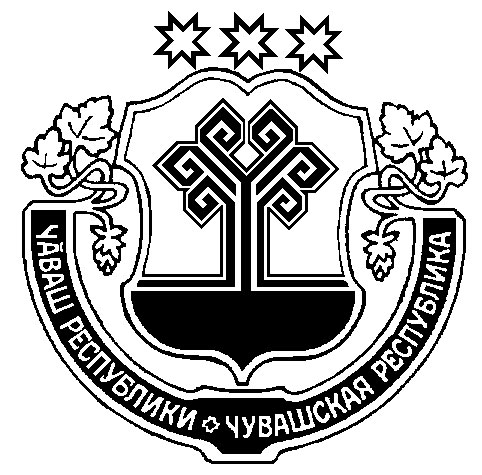 ЧĂВАШ РЕСПУБЛИКИН  
КУЛЬТУРА, НАЦИОНАЛЬНОÇСЕН ĚÇĚСЕН ТАТА АРХИВ ĚÇĚН МИНИСТЕРСТВИЧĂВАШ РЕСПУБЛИКИН  
КУЛЬТУРА, НАЦИОНАЛЬНОÇСЕН ĚÇĚСЕН ТАТА АРХИВ ĚÇĚН МИНИСТЕРСТВИМИНИСТЕРСТВО КУЛЬТУРЫ,ПО ДЕЛАМ НАЦИОНАЛЬНОСТЕЙ И АРХИВНОГО ДЕЛА ЧУВАШСКОЙ РЕСПУБЛИКИМИНИСТЕРСТВО КУЛЬТУРЫ,ПО ДЕЛАМ НАЦИОНАЛЬНОСТЕЙ И АРХИВНОГО ДЕЛА ЧУВАШСКОЙ РЕСПУБЛИКИПРИКАЗ____________                ________№Шупашкар хули ПРИКАЗ____________                ________№Шупашкар хули ПРИКАЗ______________        № _______г. ЧебоксарыПРИКАЗ______________        № _______г. ЧебоксарыО XI Всероссийском творческом 
конкурсе, посвященном основателю Чебоксарского художественного 
училища Ф.С. БыковуМинистр                    К.Г. ЯковлевФамилия, имя, отчество участникаВозраст участникаНоминацияНазвание работыАдрес проживания участника (индекс, район, город, улица, дом, квартира)Контактный телефон с кодомОбразовательное учреждениеФамилия, имя, отчество руководителяНеобходимость возвращения конкурсной работы участнику (нужное подчеркнуть)	 ДА                        НЕТ     Ануфриев В.Н.-директор БПОУ «Чебоксарское художественное училище (техникум)» Минкультуры Чувашии, председательЕфимова О.В.-заместитель начальника отдела профессионального искусства, образования и народного творчества Министерства культуры, по делам национальностей и архивного дела Чувашской Республики, заместитель председателяГалимова Ф.Ю.-заместитель директора по научно-методической работе БПОУ «Чебоксарское художественное училище (техникум)» Минкультуры Чувашии, секретарьКокель К.В.-преподаватель, председатель предметной (цикловой) комиссии по специальности «Живопись» БПОУ «Чебоксарское художественное училище (техникум)» Минкультуры Чувашии Голованева О.И.-преподаватель, председатель предметной (цикловой) комиссии по специальности «Театрально-декорационное искусство» БПОУ «Чебоксарское художественное училище (техникум)» Минкультуры Чувашии Загретдинов В.В.-преподаватель, председатель предметной (цикловой) комиссии по специальности «Дизайн» БПОУ «Чебоксарское художественное училище (техникум)» Минкультуры ЧувашииБубнова Ю.Н.-преподаватель, председатель предметной (цикловой) комиссии по специальности «Декоративно-прикладное искусство и народные промыслы» БПОУ «Чебоксарское художественное училище (техникум)» Минкультуры Чувашии Ефимов Д.В.-председатель Чувашского регионального отделения Межрегиональной творческой общественной организации «Союз педагогов-художников», методист МБУДО «Чебоксарская детская художественная школа №6 имени Акцыновых» (по согласованию)  Андреев Н.Л. -председатель РО «Союз художников Чувашии» ВТОО «Союз художников России», заслуженный художник Чувашской Республики (по согласованию)  Рыбкин А.П. - Член-корреспондент Российской академии художеств, действительный член Петровской академии наук и искусств, заслуженный художник Российской Федерации, народный художник Чувашской Республики, председатель  Бритвин В.Г.-заслуженный художник Российской Федерации, заместитель председателяАнуфриев В.Н.-директор БПОУ «Чебоксарское художественное училище (техникум)» Минкультуры ЧувашииГалимова Ф.Ю.-заместитель директора по научно-методической работе БПОУ «Чебоксарское художественное училище (техникум)» Минкультуры Чувашии, секретарьГолованева О.И.-преподаватель, председатель предметной (цикловой) комиссии по специальности «Театрально-декорационное искусство» БПОУ «Чебоксарское художественное училище (техникум)» Минкультуры Чувашии Загретдинов В.В.-преподаватель, председатель предметной (цикловой) комиссии по специальности «Дизайн» БПОУ «Чебоксарское художественное училище (техникум)» Минкультуры ЧувашииБубнова Ю.Н.-преподаватель, председатель предметной (цикловой) комиссии по специальности «Декоративно-прикладное искусство и народные промыслы» БПОУ «Чебоксарское художественное училище (техникум)» Минкультуры Чувашии Санникова А.А. - преподаватель ГБПОУ РМЭ «Йошкар-Олинское художественное училище» (по согласованию)Михайлова Э.В. - кандидат педагогических наук, доцент кафедры архитектуры и дизайна среды строительного факультета ФГБОУ ВО «Чувашский государственный университет им. И.Н. Ульянова» (по согласованию)  Андреев Н.Л. - председатель РО «Союз художников Чувашии» ВТОО «Союз художников России», заслуженный художник Чувашской Республики (по согласованию) Самсонов Б.В. - заведующий кафедрой дизайна и методики профессионального обучения, доцент кафедры дизайна и МПО факультета художественного и музыкального образования ФГБОУ ВО «Чувашский государственный педагогический университет им. И.Я. Яковлева» (по согласованию)  Аликов С.В.- директор ООО «Рекламно-производственная компания «Альбион»Козлов Г.В.- директор БУ «Чувашский государственный художественный музей» Минкультуры Чувашии, заслуженный художник Чувашской Республики, доцент кафедры изобразительного искусства и методики преподавания ФГБОУ ВО «Чувашский государственный педагогический университет им. И.Я. Яковлева» (по согласованию) 